BABIPENDAHULUANI.1. Latar BelakangMobil merupakan suatu hal penting yang dianggap mampu membantu mempermudah  hidup manusia .Sejak ditemukannya alat transportasi tersebut, gerak hidup manusia berubahmenjadi lebih mudah dan dinamis. Semakin berkembangnya Zaman semakin banyak pula pilihan mobil yang ditawarkan oleh produsen. Dengan Banyaknya keluaran mobil terbaru ditambah dengan semakin gencarnya iklan tentang mobil-mobil terbaru, membuat sebagian konsumen tertarik dan terdorong untuk dapat menukar (menjual) mobilnya dan menggantinya dengan mobil keluaran terbaru, sehingga hal ini menciptakan mobil bekas yang masih layak pakai untuk kembali diperjual belikan kepada konsumen lainnya. Selain dari banyaknya keluaran mobil terbaru, ada beberapa hal yang Mendorong bisnis penjualan mobil bekas di Indonesia terus meningkat, yaitu harga Mobil baru yang semakin tinggi. Selain itu salah satu factor yang menentukan harga Jual kendaraan baru adalah nilai tukar rupiah terhadap US Dollar atau Yen Jepang.Jika nilai tukar rupiah melemah, maka produsen mobil di Indonesia terpaksa menaikkan harga jual kendaraannya. Hal ini membuat harga mobil baru terus meningkat. Sehingga calon pembeli yang kemampuan daya belinya tidak terlalu kuat, dapat membeli mobil bekas merupakan salah satu pilihannya.Alasan lainnya, konsumen tidak ingin menunggu mobil baru yang terlalu lama. Pada beberapa tipe mobil yang laris dipasaran, masa tunggu kendaraan keluar dari showroom kadang terlalu lama. Sehingga banyak calon pembeli yang tidak sabar menunggu masa indent tersebut, akhirnya lebih memilih mencari alternative lain dengan membeli mobil bekas yang bisa langsung dipakai. Hal ini berlaku ketika kapasitas produksi atau kuota impor suatu model tidak lagi sesuai dengan banyaknya permintaan pasar. Contohnya pada Mobil Toyota Avanza, DaihatsuXenia, Nissan Grand Livina, Honda Jazz, dan lain-lain.Meski tidak ada data yang pasti jumlah mobil bekas, karena tidak seluruh Pembeli mobil bekas langsung melakukan pendaftaran balik nama sehingga transaksi Mobil bekas susah dideteksi. Penjualan ritel kendaraan bermotor mobil dalam daftar Gaikindo menunjukkan bertumbuh sebesar 10,85 persen pada Januari—September 2018 dibandingkan periode yang sama tahun lalu, dari 768.120 unit menjadi 851.430 unit. Demikian disampaikan Ketua Umum Gabungan Industri Kendaraan Bermotor Indonesia (Gaikindo) Yohannes Nangoi.(www.otomotif.kompas.com). Hal ini menunjukkan bahwa bisnis mobil bekas cukup dinamis dan menjanjikan.Gubernur DKI Jakarta Anies Baswedan menilai bahwa perluasan ganjil-genap tidak memberikan dampak positif. Menurut dia penjualan mobil bekas (mobkas) jadi meningkat, yang seharusnya turun karena pembatasan tersebut. Menurut pandangan Herjanto Kosasih, sebagai pengelola Mobkas di Bursa Mobil Bekas WTC Mangga 2, penjualan mobkas akan terus meningkat, apabila alat transportasi umum di Ibu Kota ini masih belum mumpuni. Menurut dia, dalam satu bulan di WTC Mangga 2 bisa menjual kurang lebih 2.400-an unit, setelah ada kebijakan ganjil-genap, justru meningkat menjadi 2.600-an unit per bulan. "Artinya mobil bekas masih menjadi pilihan dan juga alternatif buat masyarakat," ucap dia.(www.otomotif.kompas.com).
	          Banyaknya masyarakat Jakarta yang mayoritas penduduknya membutuhkan alat transpartasi dalam menunjang aktifitasnya, maka adanya peluang bagi para pelaku usaha yang berlomba-lomba untuk memanfaatkan peluang yang ada dalam memenuhi kebutuhan masyarakat akan alat transfortasi mobil, yakni dengan mendirikan usaha semacam ini.         Perencanaan bisnis ini di latar belakangi oleh hobby akan kendaraan (mobil), dan menyadari akan kebutuhan kendaraan mobil khususnya di Jakarta untuk menunjang aktifitas keseharian. Selain itu juga didorong oleh ketertarikan pada dunia bisnis dan untuk memenuhi kebutuhan masyarakat di Jakarta yang umumnya menjaga gengsi dalam hidupnya.  Maka Alledion Autocars. menghadirkan usaha jual beli mobil bekas dengan system yang fleksibel, aman dan menguntungkan.I.2. Nama dan Alamat Perusahaan“Alledion Autocarsl” dalam menjalankan bisnisnya memiliki tujuan yang sama dengan perusahaan sejenis pada umumnya, yaitu memperoleh keuntungan serta memuaskan kebutuhan masyarakat akan jual beli mobil bekas.Pemilihan nama “Alledion Autocars”, berasal dari nama adik penulis ……..biasa dengan nama panggilan ……………..dan nama penulis dibagian belakang nya. Sedangkan Autocars adalah berasal dari bahasa Inggris yang artinya ……………………. Maka pemberian nama “Alledion Autocars” dilakukan untuk mencerminkan usaha yang dijalankan, yakni jual beli mobil bekas. Alledion Autocars merupakan perusahaan perseorangan yang didirikan disebuah rumah dikawasan kelapa gading disalah satu pusat elite di Jakarta Utara.  Lokasi tersebut dipilih karena letaknya yang cukup strategis, belum adanya pesaing yang sejenis, dekat dengan komplek perumahan, sekolah, kantor,  banyaknya kendaraan dan pejalan kaki yang lalu lalang serta banyaknya penduduk menengah keatas. Adapun data lengkap dari perusahaan ini adalah sebagai berikut :Nama Perusahaan			: Alledion AutocarsBidang Usaha			: RetailJenis Produk/Jasa			:  Jual beli Mobil BekasAlamat Perusahaan		: Jl. ………………..Alamat E-mail			: Website				: Bank Perusahaan			: Bentuk Badan Hukum		: PerseoranganGambar 1.1Logo Alledion Autocars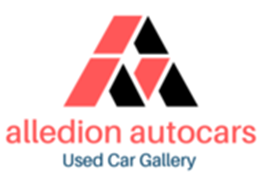 Dipilihnya lambang tersebut dimaksudkan sebagai lambing saling mendukung antar keluarga menuju kesuksesan bersama.Nama dan Alamat PemilikNama				: Jabatan				: Pemilik dan ManajerPendidikan Terakhir		: Strata Satu Jurusan Ilmu Administrasi BisnisTempat Tanggal Lahir		: Alamat				: Nomor Telepon		: Alamat E-mail			: Bidang Usaha     Bisnis yang direncanakan merupakan bisnis yang bergerak dibidang retail jual beli mobil bekas dengan tagline “Gerak Lebih Cepat”. Alledion Autocars merupakan perusahaan perorangan yang menawarkan jual beli mobil bekas. Pengertian retail cukup bervariatif. Menurut Kotler dan Armstrong (2012:389), Ritel mencakup semua kegiatan yang terlibat dalam menjual produk atau jasa langsung kepada konsumen akhir untuk keperluan pribadi atau pengguna non bisnis. Sering kali orang menganggap retail hanya menjual barang yang di toko. Tapi ritel juga termasuk menjual jasa, seperti salon, penginapan, atau penyewaan film DVD. Bahkan retail juga dapat dilakukan tanpa harus memiliki toko secara fisik. Contoh dari usaha retail tanpa toko adalah menggunakan media Website, dimana transaksi jual-beli langsung dilakukan pada media tersebut.          Data the Nielsen Global Consumer Index Indonesia dikatakan bahwa Indonesia menduduki peringkat nomor 1 negara paling konsumtif di tahun 2017, oleh karena itu banyak perusahaan asing yang berinvestasi di Indonesia terutama Industri mobil dari luar negeri, belum lagi kebijakan pemerintah mengeluarkan mobil .. ……………………(LCGC) yang membuat orang dengan dana sedikit bisa memiliki mobil sehingga dapat membantu pemerintah untuk pemasukan negara dari pajak mobil yang dimiliki, hal tersebut menyebabkan daya saing yang tinggi antara mobil baru dengan bekas apalagi dengan banyaknya muncul mobil mobil baru dari pabrikan Jepang dengan harga yang relative murah, sehingga konsumen memiliki lebih banyak pilihan untuk memiliki mobil yang akan dibeli, namun disisi lain banyak mobil mewah terutama buatan negara Eropa yang memiliki nilai prestige yang tinggi dan tingkat kenyamanan yang jauh diatas mobil-mobil buatan Jepang mengalami depresiasi harga yang cukup jauh dari harga barunya, dikarenakan biaya servis yang tinggi . Dengan mempertimbangkan hal tersebut maka “Alledion Autocar” lebih berfokus kepada penjualan mobil kelas premium dan mobil baru buatan Jepang namun menginginkan kenyamanan serta prestige yang lebih baik sehingga akhirnya memilih untuk membeli mobil buatan Eropa bekas. Selain itu juga Alledion Cars menyediakan jasa untuk konsumen menjual mobil bekasnya yang nantinya dapat dijual kembali oleh kami maupun dijual di showroom mitra usaha kami sehingga terjadi sinergi pertukaran barang dagang berupa mobil .    Alledion Autocars dalam operasionalnya menawarkan penjualan dengan 2 (dua)  cara yaitu dengan secara tunai dan cara angsuran dengan tenor sampai dengan ……. Bulan, hal ini dilakukan untuk menggarap pangsa pasar yang lebih luas dan menyesuaikan dengan  keinginan pembeli. 	Keunggulan yang ditawarkan oleh “Alledion autocars” adalah kualitas produk yaitu dalam hal mobil bekas yang dijual dalam kondisi yang baik dari merk, warna, dan harga yang bersaing serta kemudahan untuk memiliki mobil bekas tersebut, dan dalam melaksanakan pembelian mobil bekas dihargai dengan harga yang bersaing dan dibayar tunai (tidak di angsur). Selain itu konsep desain interior ruangannya yakni menghadirkan suasana yang mendukung nama dari “Alledion Autocars”, dimana suasana pada saat memasuki showroom, pengunjung dapat merasakan suasana yang kekeluargaan dan ruangan khas Alledion autocars  yang modern. Desain dalam ruangan showroom yang menggunakan peralatan dan perlengkapan pendukung yang membuat nyaman saat berada didalamnya.“Alledion autocars” selalu berusaha untuk memberikan yang terbaik bagi para pengunjung sebelum dan sesudah pasca pembelian baik dalam hal pelayanan maupun mobil bekas yang ditawarkan. Selain itu bidang usaha otomotif mempunyai peluang yang besar mengingat Indonesia memiliki pertumbuhan penduduk yang banyak dan perekonomian yang semakin membaik,  sehingga terjadinya peningkatan akan kebutuhan mobil bekas dimasa mendatang.